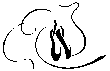 ESCUELA SUPERIOR DE DANZAS“”FUNDADA EN l968Danza Clásica y Danza Española Carrera de BailarínLa danza es una forma de vida que requiere responsabilidad, perseverancia, dedicación, respeto y mucho esfuerzo. La finalidad de la escuela es formar a sus alumnas con estos principios para lo que es imprescindible el apoyo incondicional de la familia.P L A N    D E   E S T U D I O (A partir de 8 años de edad)Preparatorio: Primer añoSegundo añoCiclo Básico:Primer añoSegundo añoTercer añoCurso Secundario:Cuarto añoQuinto añoCurso Superior:Sexto añoSéptimo añoOctavo añoPrograma:Desarrollo Práctico Danza Clásica: Ejercicios de Respiración, Relajación, Expresión Corporal, Elongación, Práctica de la Danza Académica, Coreografía, Pedagogía. Desarrollo Teórico Danza Clásica: Ballet, Lenguaje Musical, Francés Técnico, Historia de la Danza, Historia del arte, Historia de la Música, Anatomía, Pedagogía, Psicología Educativa, Ética y Deontología.Desarrollo Práctico Danza Española: Se requiere cursar el Desarrollo Práctico de la Danza Clásica, Ejercitación y Coreografías específicas de cada una de las Manifestaciones de la Danza Española, Castañuelas, Zapateos.Desarrollo Teórico Danza Española: Se requiere cursar el Desarrollo Teórico de la Danza Clásica, Historia y Geografía de España distinguiendo regiones y sus respectivas provincias, capitales, ciudades importantes, adentrándose en la historia y la cultura.D A N Z A   C L Á S I C A: Llamada también, Danza Académica, Ballet Académico, Danza de Escuela y Entrenamiento de Ballet.Desarrollo Práctico Respiración: Técnica de  respiración para adquirir equilibrio y armonía.Expresión corporal:Proceso de comunicación – Proceso creativo – Educación del movimiento.      Elongación: Técnica de barra y centro para mayor elasticidad      Práctica de la danza académica:Colocación postural, posiciones, ejercicios, poses y pasos en general – Técnicas de la Royal      Coreografía:Solista y grupal      Relajación:Técnica de auto-relajación      Pedagogía:             Práctica y perfeccionamiento docente (Específico para Profesorado)Desarrollo Teórico      Ballet:Introducción El ballet como carrera profesionalLenguaje Musical:Aspecto auditivoAspecto melódicoAspecto rítmico-métrico       Francés Técnico:Vocabulario Pronunciación Comprensión      Historia de la Danza:Nacimiento y evolución de la danzaNacimiento y evolución de la danza académicaNacimiento y evolución de la danza académica en argentinaArgumentos de balletBailarines célebresCoreógrafos célebresHistoria del Arte:  	Evolución del arteHistoria de la arquitectura Historia del vestido Historia del teatro Historia de la Música:: Inicio de la música Grandes Músicos y Compositores- La forma musical Períodos  musicalesSiglo XX y nuevas tendencias: Grandes Músicos y CompositoresAnatomíaCuerpo humanoBiomecánica: estudio de los movimientosLesiones más frecuentesPsicología EducativaDesarrollo históricoDefiniciónÁmbitos de actuaciónProcedimientos, técnicas e instrumentosFormación - Acreditación      Conocimientos de Ética y DeontologíaFormación y valores humanosValores éticos y moralesDeberes y normas morales aplicadas al profesional.       Pedagogía y Método de Enseñanza (Específico para Profesorado)Principios didácticosMétodo y técnicaMétodo de enseñanza individualizada y de enseñanza sociabilizadaTécnicas de enseñanzaAspectos fundamentales para un método o una técnica de enseñanza.En todos los cursos los alumnos trabajarán sobre la historia de ballet a representar en el espectáculo de fin de año e investigarán sobre temas relacionados a la danza.               Título: Intérprete en Danza Clásica Título: Profesor/a de Danza Clásica (se requiere título secundario)D A N Z A   E S P A Ñ O L AEn sus cuatro manifestaciones:Escuela Bolera  (danzas del siglo XVIII)Clásico Español (estilización)Folklore (danzas regionales)Flamenco (danza originaria de Andalucía – zapateos)Desarrollo Práctico Respiración: Técnica de  respiración para adquirir equilibrio y Práctica de la danza académica: Técnica de  danza clásica básica para el bailarín.     EjercitaciónTécnica de pies, vueltas, brazos, pasos de cada una de las manifestaciones.       Castañuelas: Técnica de palillos y toques específicos para cada danza       Zapateos:Técnica de zapateos de los distintos palos flamencos.       Coreografía:De las cuatro manifestaciones de la danza española.Pedagogía:Práctica y perfeccionamiento docenteDesarrollo Teórico     Ballet:       La danza como carrera profesionalTécnica clásica – Francés técnico - Glosario     Lenguaje Musical:Aspecto Auditivo -Aspecto Melódico - Aspecto Rítmico-métrico - Aspecto Vocal – Apreciación -  Comienzos – Frases - Formas sencillas – Actividades        Historia y Geografía: España y  sus características principales, distinguiendo regiones y sus respectivas provincias, capitales, ciudades importantes, adentrándose en la historia y  la cultura.Síntesis del nacimiento y evolución de las danzas en sus  cuatro manifestaciones.Trajes típicos regionales. Instrumentos tradicionales españoles. Historia de la danzaBiografía de principales autores, compositores y bailarines españoles.     Anatomía:Cuerpo humano: huesos, músculos, articulaciones, ligamentos. Biomecánica: estudio de los movimientos.Lesiones más frecuentes: desgarros, esguinces, luxaciones.     Pedagogía y Método de Enseñanza: Principios didácticos.Método y técnica.Método de enseñanza individualizada y de enseñanza sociabilizadaTécnicas de enseñanza.Aspectos fundamentales para un método o una técnica de enseñanza.     Psicología Educativa: Desarrollo históricoDefiniciónÁmbitos de actuaciónProcedimientos, técnicas e instrumentosFormación - Acreditación     Conocimientos de Ética y Deontología:Formación y valores humanos. Valores éticos y morales. Deberes y normas morales aplicadas al profesional.               Título: Intérprete en Danza Española                Título: Profesor/a de Danza Española (se requiere título secundario)